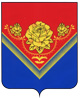 АдминистрацияГОРОДСКОГО ОКРУГА ПАВЛОВСКИЙ ПОСАД МОСКОВСКОЙ ОБЛАСТИПОСТАНОВЛЕНИЕг. Павловский ПосадО внесении изменений в Постановлениеадминистрации Павлово-Посадскогомуниципального района Московской области № 2535 от 31.12.2015 «Об утверждении Правил определения требований к закупаемыммуниципальными органами Павлово-Посадскогомуниципального района и подведомственными им казенными и бюджетными учреждениями отдельным видам товаров, работ, услуг (в том числе предельных цен товаров, работ, услуг»	На основании пункта 2 части 4 статьи 19 Федерального закона от 05.04.2013г. № 44-ФЗ «О контрактной системе в сфере закупок товаров, работ, услуг для обеспечения государственных и муниципальных нужд», постановления Правительства РФ от 02.09.2015 № 926 «Об утверждении Общих правил определения требований к закупаемым заказчиками отдельным видам товаров, работ, услуг (в том числе предельных цен товаров, работ, услуг)»ПОСТАНОВЛЯЮ: Внести изменения в Приложение № 2 к Правилам определения требований к закупаемым муниципальными органами Павлово-Посадского муниципального района Московской области и подведомственными им казенными и бюджетными учреждениями отдельным видам товаров, работ, услуг (в том числе предельных цен товаров, работ, услуг), утвержденных Постановлением администрации Павлово-Посадского муниципального района Московской области № 2535 от 31.12.2015, изложив в новой редакции. (Прилагается)Контроль за исполнением настоящего постановления возложить на первого заместителя Главы администрации городского округа Павловский Посад Московской области О.В. Печникову. Глава администрации                                                                               О.Б. СоковиковО.А. Данилова2-33-49Проект представил:                     Директор МКУ «Центр муниципальных           закупок»                                                                                             А.Т. Шатковская«_____»______________2017 г.Проект согласовали:Первый заместитель Главыадминистрации                                                                                О.В. Печникова«_____»_______________2017 г.            Заместитель Главы            администрации                                                                                С.Ю.Аргунова             «_____»_______________2017 г.Заместитель Главы администрации                                                                               И.Н. Нужный             «_____»_______________2017 г.Заместитель Главы              администрации                                                                               А.В. Болотников             «_____»_______________2017 г.Заместитель Главыадминистрации                                                                               С.М. Орлов             «_____»_______________2017 г.               Председатель комитета земельных отношений                           Д.Б. Качановский             «_____» ______________2017 г.Правовой отдел «_____»________________2017 г.Начальник управления делами                                                        О.Н. Тарасенко«_____»________________2017 г.Исполнитель:Начальник отдела планирования и анализа закупок                     О.А. Данилова «_____»____________2017 г.Рассылка: Администрация городского округа – 1 экз., МКУ «Центр муниципальных закупок» - 1 экз.                                                                                                                   №